  CDOT: ROW Customer Service Survey and Demographic Information Form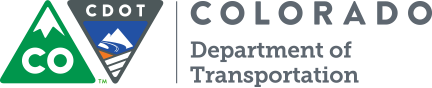 We at CDOT are striving to provide excellent customer service and to insure compliance with Title VI.  For that, we require your assistance.  Please take a moment to fill out this survey and provide us your constructive input.  Please skip any questions that are not applicable to your experience.  Please return this survey to us in the provided envelope, or send to: CDOT – ROW, 2829 West Howard Place, Denver, CO 80204.CDOT's Appraiser What was the CDOT Appraiser’s name who worked with you?  __________________________________________2.  How well did the Appraiser explain the appraisal process to you? (Please circle one)     Excellent		Very Good		Good		Fair		Poor3.   How well did the Appraiser work with you when your appraisal visit was conducted? (Please circle one)      Excellent		Very Good		Good		Fair		Poor4.   Were your questions answered in a clear and timely manner? (Please circle one)      Yes		    No		Comments ______________________________________________________________Acquisition Agent1.  What was the Agent’s name who worked with you on Acquisition?  ________________________________________2.   How well did the Acquisition Agent explain the project as it related to your property? (Please circle one)      Excellent		Very Good		Good		Fair		Poor3.  Were you comfortable with the amount of time you had to consider the offer for your property?     Yes		   No		Comments ______________________________________________________________4.   Were your questions answered by the Acquisition Agent in a clear and timely manner?      Yes		   No		Comments ______________________________________________________________Relocation Agent1.  What was the Agent’s name who worked with you on Relocation? __________________________________________2.   How well did the Relocation Agent explain the project as it related to your property? (Please circle one)      Excellent		Very Good		Good		Fair		Poor3.  Were you comfortable with the amount of time you had to consider your Relocation offer?     Yes		   No		Comments ______________________________________________________________4.   Were your questions answered by the Relocation Agent in a clear and timely manner?	      Yes		   No		Comments ______________________________________________________________OtherDo you have any other comments or questions about the service we provided?  Please feel free to write on the back of this form.  Please include your name and contact information if you would like a response.Optional Demographic InformationThe following questions are optional and intended to help CDOT comply with Title VI of the Civil Rights Act of 1964.What is your gender?    Female___	Male___			2.  What is your race/ethnicity?	(Please circle one)Black or African American	   Asian	 Native Hawaiian/Pacific IslanderWhite/ Caucasian             American Indian/Alaskan NativeHispanic/Latino          Other _______________________3.  What is your primary language?         4.  If you are a residential displace: (Please circle one)Is your household income above $12,000?
Yes           No5. How many persons are in your household?  _____5. How many persons are in your household?  _____